ÅRSPLAN FOR NAUSTVÅGEN BARNEHAGE2020/2021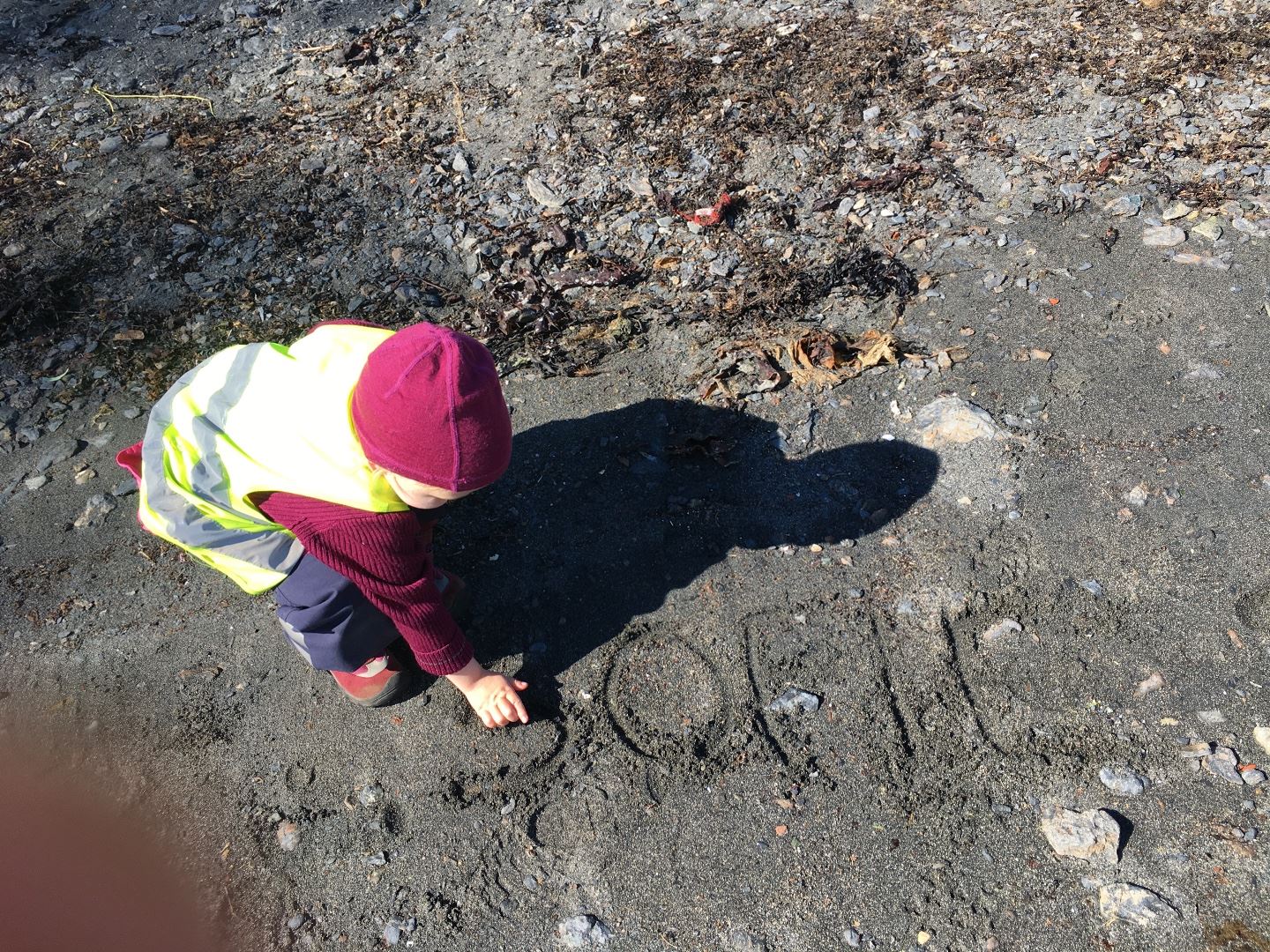 Naustvågen barnehageEin stad der born og vaksne trivst og har det godt i lag!InnhaldslisteSide 3. 	Litt om NaustvågenSide 4. 	Visjonar, mål og verdiarSide 5.	Vårt syn på barn og barndomSide 6. 	Samarbeid heim-barnehageSide 8. 	Born sin rett til medverknadSide 9. 	OvergangarSide 11. 	Barnehagen skal ivareta borna sitt behov for omsorgSide 12. 	Barnehagen skal ivareta borna sitt behov for leikSide 13.	Barnehagen skal fremja læringSide 14. 	Barnehagen skal fremja danning Side 15.	Progresjon i høve omsorg, leik, læring og danningSide 16.	VurderingSide 18.	Digitale verktøySide 19.	Fagområda/progresjonsplan Side 26.	Ein inkluderande barnehageSide 27.	TradisjonarLitt om NaustvågenNaustvågen barnehage vart starta i august 2000. Naustvågen barnehage er ei privat stifting og er eigd av tilsette ved Kværner Stord. Det er 16 tilsette i Naustvågen barnehage. Barnehagen har plass til born over og under tre år, til saman 50 heile plassar. Me har 3 avdelingar og jobbar i alders-inndelte grupper.Naustvågen barnehage ligg i idylliske omgjevnader like ved Kværner Stord. Barnehagen ligg tett til sjø og brygge i området kalla Naustvågen – derav namnet. Me har eigen parkeringsplass med oppmerka plassar for foreldre og tilsette.Foreldra i barnehagen må bidra med 5 timars dugnadsinnsats pr. barnehageår. Styrar/samarbeidsutvalet har ansvar for dugnad og fordeler oppgåver blant foreldra.Organisering av dugnad skjer på ulike måtar: faste dagar kor alle får tilbod om å møta, evt. at foreldra gjer sine oppgåver når det passar med dei oppgåvene dei skal gjera.Barnehagen har 244 kvadratmeter godkjent leikeareal. Naustvågen følgjer gjeldande norm for leikeareal som er 4 kvadratmeter for born over 3 år og 5,3 for born under 3 år.Naustvågen barnehage er medlem av Private barnehagers landsforbund (PBL), som også har ansvar for rekneskapen til barnehagen.Me oppfyller krava i høve pedagognorm og bemanningsnorm pr. 01.08.2018.Me har eit tett og godt samarbeid med Kværner Stord.Dei tilsette i barnehagen har teieplikt i følgje barnehagelova §20 og opplysningsplikt i følgje barnehagelova §21 og §22.DagsrytmeKl. 06.30. Barnehagen opnar, leik fram til frukostKl. 08.00. Fleksi-frukostKl. 09.30. Gruppetid/leik/prosjektKl. 12.15. LunsjKl. 13.00 Gruppetid/leikKl. 16.15. Barnehagen stengerVisjonar, mål og verdiar”Barnehagen skal i samarbeid og forståelse med hjemmet ivareta barnas behov for omsorg og lek, og fremme læring og danning som grunnlag for allsidig utvikling.” Barnehagelova § 1Naustvågen sin visjon:	Naustvågen er ein stad der born og vaksne trivst og har det godt i lag!Naustvågen sitt verdigrunnlag/hovudmål:-  møta borna med omsorg i alle situasjonar i kvardagen, samt rettleia dei i sosialiseringsprosessen  -> skapa nestekjærleik- møta borna på deira eige nivå ut frå alder og modning hjå den einskilte og gje dei like moglegheiter- gje borna ein kvardag som inneheld leik, vennskap, tryggleik og trivsel- gje borna eit likeverdig grunnlag for utvikling, livslang læring og aktiv deltaking i eit demokratisk samfunn- gje borna høve til å få grunnleggande kunnskapar om kvardagslege opplevingar, samt aktuelle tema som borna sjølv er interessert i, og som opptek dei- gje borna erfaringar med å skapa gode relasjonar som er prega av respekt og å tilgje, og glede og humor mellom born <> born, born <> vaksne og vaksen <> vaksen- gje borna opplevingar og erfaringar med å nytta språket som eit middel til kommunikasjon og ein måte å gje uttrykk for tankar og kjensler -> skapa ånsdfridom-  leggja til rette for god barnekultur, formidla tradisjonar og solidaritet- skapa eit godt samarbeid med foreldra, samt vera imøtekommande og serviceinnstilteVårt syn på barn og barndomI Naustvågen barnehage er alle born likeverdige og kompetente. Alle skal verta høyrt og møta anerkjennande vaksne. Alle born er fødd intelligente og med gode høve for å læra. Me meiner born lærer i sosiale samanhengar, med vener (born og vaksne), verktøy (leiker osb.) og rom.Barnet er rikt, sterkt og engasjert.Born er fantastiske forskarar på jakt etter meining.Born har stor vilje til å læra.Born har evne til å visa omsorg for andre.Born er intelligente og kompetente.Born seier "jeg kan, jeg vil og jeg får det til."Born er ulike, og ulikskap er av stor verdi for individet og for fellesskapen.Det er viktig for born å:ha tid og plass til leikoppleva tryggleik og føreseielege kvardagarkunna få høve til å danna segfå dekkja sine individuelle behovha glede og humor i kvardagenfå opplevingar, erfaringar og ny kunnskapfå utfordringarfå gode relasjonar til born og vaksnefå god omsorgfå vera ute og vera i aktivitetgodt, næringsrikt og sunt kosthaldVårt syn på vaksenrollaBorn treng menneske som tør å visa kven dei er, dei treng vaksne som er forutsigbare og som er gode til å ta vare på seg sjølv. Dei treng vaksne som er opne og ærlege om tankar og kjensler. Vårt barnesyn får konsekvensar for korleis me som vaksne opptrer samen med barna. Vaksne som arbeider med born må:sjå kvart einskilt barn		vera «pålogga»vera den ansvarlege og tydelegekunna setja grenserha eit godt humørvera trygg, stabil og «den kloke»gje omsorg og nærleikvera kompetente på born si utvikling og behova dei harkunna samarbeidakunna by på seg sjølvvera kreative i kvardagenkunna organisera og leggja til rette for grupper og einsilte bornSamarbeid heim-barnehage”Barnehagen skal i samarbeid og forståing med heimen ivareta barnas behov for omsorg og lek, og fremje læring og danning som grunnlag for allsidig utvikling, jf. barnehagelova §1.  Barnehagen skal vareta foreldra sin rett til medverknad og samarbeide nært og i forståing med foreldra, jf. barnehagelova §1 og 4.»								Rammeplan 2017Naustvågen barnehage er ei stifting som er eigd av:- foreldre som til ei kvar tid har born i barnehagen.På grunn av denne eigarforma har foreldra gode høve til å påverka barnehagen sitt innhald. I eigarstyret er det foreldra som er representert, og i samarbeidsutvalet (su) er  foreldre/personale deltakande.Me i Naustvågen barnehage har som mål å etablera eit godt og varig foreldresamarbeid. Me legg vekt på ein god og open dialog og oppmodar foreldra til å ta kontakt i ulike samanhengar. Dette kan vera om dei ynskjer råd, meir informasjon, samtalar osb.Foreldra skal til ei kvar tid kjenna seg trygge og velkomne i barnehagen. I den daglege kontakten i bringe- og hentesituasjonen møter dei blide, imøtekomande og serviceinnstilte vaksne. Det er i den daglege kontakten at god kommunikasjon vert opparbeidd og viktige beskjedar/informasjon vert gitt.Me ser på foreldra som mest kompetent på sitt barn og det er dei og barnet deira som står i fokus. I det daglege samarbeidet bidreg personalet med fagleg kunnskap og erfaring.Foreldremøte/foreldresamtalarNår barnet byrjar i barnehagen har me oppstartssamtale med foreldra i løpet av første veka. Dette vert gjort for tidlegast mogeleg å få ein god kontakt og skapa tillit, samstundes som viktig informasjon vert gitt. Tidleg på hausten har me foreldremøte. Me har 2 foreldresamtalar på dagtid i løpet av året. Foreldresamtalane er eit fora som mange foreldre nyttar til å påverka kvardagen i barnehagen. I juni har me foreldremøte for ”nye” born/foreldre som skal starta i august. Dette for at foreldra skal få informasjon om praktiske ting før barnehageåret startar, verta kjende med barnehagen og ein del av personalet. I den daglege kontakten, på foreldremøtet og i foreldresamtalane sikrar me foreldra sin medverknad i barnehagen sin praksis.SamarbeidsutvalSamarbeidsutvalet består av foreldre, personalrepresentantar og styrar. Dette er eit fora der det pedagogiske innhaldet i barnehagen, dugnad, foreldresamarbeid o.l. kan diskuterast. Foreldra kan via personalet eller foreldrerepresentantane i samarbeidsutvalet koma med idear om kva dei ynskjer me skal arbeida med, eller ta opp.Informasjon/kontaktNaustvågen har nettside. Her står det informasjon om barnehagen.All informasjon, som brev og liknande som går ut til foreldra, vert sendt på e-post. Kvar avdeling har ei lukka gruppe på KIDPLAN som me nyttar til «kvardagsglimt» og diverse informasjon.Adressa vår er:Naustvågen barnehageKjøtteinsvegen 1885411 STORDe-post: naustba@online.no 53 41 30 56 mellom kl. 06.30 og 16.15Mona Vaage mobil: 99 41 80 19	Born sin rett til medverknad” Barn i barnehagen har rett til å gi uttrykk for sitt syn på barnehagens daglige virksomhet.””Barnets synspunkter skal tillegges vekt i samsvar med dets alder og modenhet.”									Barnehagelova, § 3I Naustvågen barnehage tolkar me borna sin ”rett til medverknad” som ein rett dei har til å erfara at deira meiningar vert tekne på alvor og at dei kan påverka fellesskapet/kvardagen. Vaksne skal ta borna på alvor, sjå dei og behova dei har. Det er to aspekt som skal ivaretakast når det gjeld born sin rett til medverknad; individet og fellesskapet. Borna skal få oppleva å vera del av eit demokratisk samfunn og dei skal ha ytringsfridom til å seie kva dei tenkjer og vil, samstundes som fellesskapet vert teke vare på. Får å få dette til er det viktig at dei vaksne lyttar til borna, tolkar kroppsspråket deira og tek deira kjensler på alvor. Borna får velja kva og kven dei vil leika med og i konfliktar får dei sei si meining før ein tek ei avgjersle. Dei får delta i planlegging av tema/prosjekt (tankekart). Dette vert gjort på ulike måtar etter alder og modning. Me har barneintervju kvar vår med 5- og 6-åringane og fokuset her er overgang til Kråkebollo/skule, jfr. lov om barnehagar §3.Likestilling i kvardagen er å gje born like høve til å vera med å forma kvardagen, både i leik og læring. Dei vaksne må lytta og tolka borna sine ynskje og behov, og vera medvitne sine eigne haldningar i møte med kvart einskilt barn.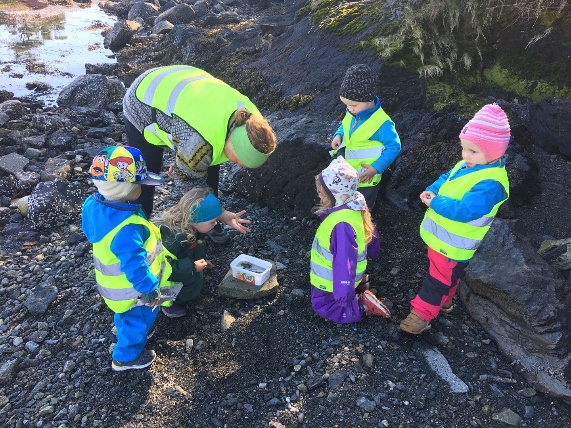 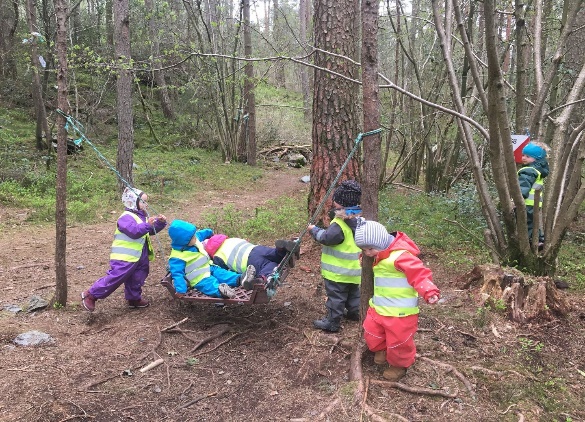 OvergangarNår barnet startar i barnehagen.Barnehagen skal i samarbeid med heimen leggja til rette for at barnet kan få ein trygg og god start i barnehagen.								Rammeplan 2017Naustvågen barnehage har utarbeidd ein eigen overgangsplan for dette. Planen og informasjon om planen får dei nye foreldra på foreldremøtet som me har kvart år i juni.  Foreldra får her høve til å koma med innspel på kva som er best for deira barn, og me har tett oppfølging slik at både born og foreldre får ei trygg tilhøyrsle og ein god oppstart i barnehagen.Barnet skal oppleva omsorg, tryggleik og få høve til å utforska, læra og leika, jfr. plan for når barnet startar i Naustvågen barnehage.Innad i barnehagen.Kvar vår har me hospitering for dei borna som skal skifta avdeling. Hospitering vil sei at ein trygg og kjent vaksen er saman med ei gruppe born inne på den «nye» avdelinga ein dag i veka frå mai og til medio juni.Innan juni månad skal personalet og foreldra ha fått informasjon om kven som skal vera på kva avdeling i august. Pedagogane har eit særleg ansvar for å knyta god og nær kontakt med dei borna og foreldra dei får på sin avdeling.Barnehage – skule.Det siste året borna går i barnehagen har me ekstra fokus på at dei skal verta klare for skulestart.Om hausten har me ekstra fokus på: å verta sjølvstendig i høve til garderobesituasjonen og klara seg sjølv på toalettet  å venta på turpassa på tinga sineå ta i mot fleirledda meldingar, t.d. ”kan du henta den gule koppen, raude bilen og lilla puta…”lytta til andre i samlingar, ved måltidet osb.Etter jul arbeider me særskilt med: språksprell, rim og reglerfokus på lydar og munnmotorikk, t.d. kvar er tunga når me lagar lyden i….a….s…..leseopplæring i form av å skapa interesse for bøker og historiar, samt fabulera og laga eigne historiarme har finmotoriske aktivitetar for å trena opp fingergrepet i høve skriveopplæringame ivaretek borna sin nysgjerrigheit ved å ta opp ting dei ynskjer å drøfta /læra meir omI førskuletreninga til borna er leik den arbeidsmetoden som oftast vert nytta. Leik er ”på liksom” og det ufarleggjer aktiviteten. På denne måten får borna ei oppleving av å gjera ukjende ting via kjende metodar og dei får ei kjensle av meistring, noko som igjen skaper motivasjon for vidare arbeid.Me har samarbeid med fleire barneskular på Stord, jfr. overgangsplan barnehage  - skule.Overgangsplanen finn de på www.stord.kommune.noBarnehagen skal ivareta barna sitt behov for omsorgDet uformelle samspelet mellom menneske er ein stor del av barnehagekvardagen. Samspelet mellom barn og vaksen må vera prega av tillit, og at den vaksne er oppriktig interessert i barnet. Dette ynskjer me også skal prega samspelet born – born.Omsorg og respekt skal prega alle situasjonar i kvardagen, og anerkjennande kommunikasjon skal vera «ein raud tråd» i samspelet mellom born og vaksne.Personalet skal rettleia borna i vekslinga mellom det å vera eit individ og det å fungera i ei gruppe. Borna skal oppleva tryggleik og utfordringar saman med autoritative vaksne (vaksne som er venlege, men samstundes set tydelege og klåre grenser).Kurs me har teke i høve til dette er ICDP og KOS.Kva gjer me i høve små born ( 0 - 3 år):Me møter kvart einskilt barn om morgonen ute i garderobenMe ser, lyttar og freistar å forstå borna sine behov Me skapar tillit og tryggleik i samspelet ved å sjå borna og akseptera den dei erMe anerkjenner borna sine kjenslerMe er forutsigbare og stabile vaksneMe dekkjer borna sine behov for ro og kvileKva gjer me i høve store born (3 - 6 år):Me tek utgangspunkt i borna sine interesser og byggjer vidare på deiMe er autoritative vaksneMe gjev borna medråderettMe er saman og medskapande med bornaMe tek borna på alvor og har fokus på gode samtalarKorleis ser me det:Me ser trygge og glade born som leikar og er i eit positivt samspelMe ser at borna gjev uttrykk for kjenslene sineMe ser at borna søkjer omsorg og trøystMe ser at borna let seg trøystaMe ser at borna viser glede over å sjå vaksne og born i barnehagenMe ser at borna har tilhøyrsle til barnehagenBarnehagen skal ivareta born sitt behov for leikKvifor er leik viktig? Leik er borna sin viktigaste aktivitet!”Barnehagen skal gi barn mulighet for lek, livsutfoldelse og meningsfylte opplevelser og aktiviteter. ”							Barnehagelova, § 2”Leiken skal ha ein sentral plass i barnehagen. Leiken har eigenverdi og er ei viktig side ved barnekulturen. Barnehagen skal gi gode vilkår for leik, vennskap og barnas eigen kultur»								Rammeplan 2017Det er barnehagen si oppgåve å leggja fysisk og organisatorisk til rette for variert leik. Gjennom leik oppstår barn <> barn-relasjonar og barnet får høve til å dyrka venskap.Kva gjer me i høve små born (0 – 3 år):Me skjermar leik og gir tid til leikDagsrytmen vår gir rom for leikMe har deltakande vaksne, som rettleiar borna i leikenMe har vaksne som er til stadesMe har vaksne som er i roMe observerer samspeletKva gjer me i høve store born (3 – 6 år):Gjennom arbeid med tema og turar i nærmiljøet gir me borna eit godt grunnlag for ein kreativ og fantasifull leik Me nyttar gruppedeling kvar dagMe tek vare på og skapar gode leikerelasjonar, der dei vaksne vurderer si eiga rolle i leikenMe legg til rette for og er med på å skapa gode fysiske leikeromMe arbeider med språkstimulering for å fremja leikKorleis ser me det:Me ser born som leikar og har leikekompetanseMe ser born som er trygge og går inn i leikMe ser kreativ og skapande leikMe ser at leik er utviklande, borna lærer av dei erfaringane dei gjerMe ser at leiken er barnestyrtMe ser at borna nyttar språket i leikenMe ser glede og venskapMe ser sjølvstendige bornBarnehagen skal fremja læringKvifor er læring viktig?” Barnehagen skal støtte barns nysgjerrighet, kreativitet og vitebegjær og gi utfordringer med utgangspunkt i barnets interesser, kunnskaper og ferdigheter”							Barnehagelova, § 2«I barnehagen skal barna oppleve eit stimulerande miljø som støttar opp om lysta til å leike, utforske. lære og meistre.»							Rammeplan 2017Born lærer på ulike måtar og har ulike styrker. Dei lærer gjennom alt dei opplever og erfarer. Dei lærer av kvarandre og det å vera saman i ei gruppe.Kva gjer me i høve små born (0 – 3 år):Tid og ro til leikMe legg til rette for ulike opplevingar og erfaringarMe vektlegg gode rollemodellarNyttar alle kvardagssituasjonar til læringKva gjer me i høve store born (3 - 6 år):Me har tema og samlingar med utgangspunkt i borna sine interesserMe skapar eit inkluderande fellesskap for å leggja til rette for god læringMe nyttar tankekart for å synleggjera kva borna er opptekne avMe har turar, tradisjonar m.m. for å gje næring til borna sin leikMe er nysgjerrige og undrande saman med borna Me legg vekt på at borna skal oppleva meistring og vert sjølvstendigeKorleis ser me det:Borna er stadig i endringBorna meistrar og er i utviklingBorna tek kontakt og stiller spørsmålBorna justerer åtferda siBorna utfører nye handlingarBorna er ein del av eit fellesskap – kan nytta seg av dei «sosiale» spelereglaneBarnehagen skal fremja danningKvifor er danning viktig?
Barnet skal verta eit sjølvstendig individ samstundes som det tilpassar seg samfunnet me lever i. Barnet skal få oppleva å vera ein del av ei gruppe, som det er ein viktig del av, samstundes skal det få lov å oppleva seg sjølv, sin eigen verdi og at ”eg” er god til noko. ”Barnehagen skal oppmuntre barna til å vere prøvande til og nysgjerrige på omverda og bidra til å leggje grunnlaget for modig, sjølvstendig og ansvarleg deltaking i demokratiske fellesskap.”								Rammeplan 2017Danning er ein kontinuerleg prosess som skjer i samhandling med andre menneske. Personalet formidlar heile tida haldningar og verdiar til borna og må difor vera medvitne til kva som ligg i konteksten.Borna skal møta andre born og vaksne som gir høve for eit godt og positivt samspel. Dialog, leik, opplevingar, positive erfaringar og tydelege og omsorgsfulle vaksne er verktøy som me vil nytta for å oppnå dette.Kvart einskilt individ skal møtast med respekt, forståing og anerkjenning. Kva gjer me i høve små born (0 – 3 år):Gjennom kvardagslege hendingar gir me borna meistringskjensle/sjølvstendigheits- treningMe har fokus på samhald for å styrka fellesskapenMe vektlegg å ta omsyn til kvarandre og retta seg etter reglar og normer i samfunnetMe har tema som vektlegg nærmiljø, natur og kulturMe har respekt for individa og eit «ikkje-dømmande menneskesyn»Kva gjer me i høve store born (3 – 6 år):Me gjev borna erfaringar med å foreta kritiske og etiske vurderingar gjennom samspel og dialogarMe hjelper dei til å uttrykkja kjenslene sine ved å setja ord på det me serMe let borna få medråderett og verdset dialogen i høve til tankar, meiningar og kjenslerMe gjev borna erfaringar i å vera ein del av ei gruppe, samstundes som dei vert eit eige individ -> få ei større forståing for verda kring deiKorleis ser me det:Me ser trygge og glade born som har gode relasjonar til andre born og vaksneMe ser born som tør å uttrykkja seg og kjensler dei harMe ser born som tek kontakt med andre born og vaksneMe ser autoritative vaksneMe har god kultur for å lytta til det som vert sagtMe erfarer born som klarar å oppretthalda leik etter konfliktMe erfarer at born tileignar seg kunnskap og haldningProgresjon i høve omsorg, leik, læring og danningProgresjon i barnehagen inneber at alle born skal utvikla seg, læra og oppleva framgang. Alle born skal få oppleva progresjon i barnehagen sitt innhald, og barnehagen skal leggja til rette for at born i alle aldersgrupper skal få varierte leike-, aktivitets- og læringsmoglegheiter. I Naustvågen barnehage sikrar me progresjon ved:organisering:våre grupper er organisert slik:Krabben 0-3 årSjøstjerno 3-4 årKråkebollo 5-6 årdagsrytmen er tilrettelagt for dei ulike gruppene sine ulike behovi delar av barnehagedagen er borna delt i små grupperme har eigen progresjonsplan for fagområdaat dei vaksne skal vera medvitne sine haldningar i høve til at dei skal:bidra til at born får kjenna meistring og samstundes ha noko å strekkja seg etter, både i formelle og uformelle situasjonarmøta borna der dei er i høve sin alder og modning at dei vaksne skal:planleggja og leggja til rette for progresjon i barnehagen sitt innhald. Dei vaksne er medvitne på at ein møter borna ut frå deira modning i høve fagområder, språk, leik, læring, omsorg og danning.oppdaga, fylgja opp og utvida det borna allereie er opptekne avlaga tema/aktiviteter i barnehagen som er tilpassa borna sin alder og modningintrodusera nye perspektiv og leggja til rette for nye opplevingar og erfaringar la borna få medverka og reflektera saman med vaksne. Born medverkar og reflekterer på ulike måtar i dei ulike aldrane. Her er det viktig at dei vaksne ser kvart einskilt barn. leggja til rette for fordjuping, gjenkjenning og gjentaking i barnehagen sitt innhald og arbeidsmåtarsyta for progresjon gjennom medviten bruk av material, bøker, leiker, verktøy og utstyr og gjera dette tilgjengeleg for borna.tilrettelegging av rom:barnehagen har eigne rom/leiker/utstyr som er tilpassa born under 3 årbarnehagen har eigne rom/leiker/utstyr som er tilpassa born over 3 åruteområdet/leiker ute og turar er tilpassa born sin alder og modningVurdering”Barnehagen skal regelmessig vurdere det pedagogiske arbeidet.”								Rammeplan s.38Observasjon og vurdering er ein naturleg del av vårt daglege arbeid i barnehagen, og det er ein kontinuerleg prosess.Vurdering undervegs er heilt naudsynt for at kvardagen skal vera til det beste for små og store, og for at kvaliteten skal oppretthaldast. Planmessig vurdering = systematisk innsamling av opplysningar.Desse innsamla opplysningane vert nytta for å reflektera over og vurdera om det arbeidet som vert gjort står i høve til måla våre og barnehagelova, deretter eventuelt endra til det betre.Slike vurderingar er til god hjelp for oss, slik at me klarar å oppretthalda kvalitet på eit høgt plan.”Det betyr at det pedagogiske arbeidet skal beskrivast, analyserast og tolkast ut frå barnehageplanane, barnehagelova og rammeplanen.»								Rammelplan s.38Korleis me vurderer me vår praksis:I desember og mai vil me vurdera eitt område om gongen innan (prosjektet) vårt StåstadsanalysenKvar gruppe evaluerer måla me ha sett opp til kvart temaPedagogisk dokumentasjon på avdelingsmøter/personalmøterSamtalar (t.d. rettleiing i gruppe/enkeltperson, medarbeidarsamtale, barneintervju,      	      ”her-og-no”-situasjonar, born <>born, barn <> vaksen osb.)Heile personalgruppa er med på vurderinga og me arbeider i små grupper. Me nyttar foreldrerådet og foreldresamtalar for å få foreldra med på vurderinga, samt barneintervju for å ta med borna. Ved kvar «happening» i barnehagen som t.d. nissefest og karneval har me ei evaluering saman med dei to eldste gruppene i barnehagen for å høyra kva dei synst var kjekt og kva dei ynskjer å gjera meir av.Barnehageåret 2020 – 2021 vil me vurdera to område:1.Kva: Barnehagen sitt verdigrunnlag, formål og innhaldKorleis: Ståstadsanalysen/ MEF-skjema (mål, erfaring og forandring)Når: november/desemberKven skal vera med: heile personalet, foreldra, borna2.Kva: Leike- og læringsmiljøKorleis: Ståstadsanalysen/MEF-skjema (mål, erfaring og forandring)Når: mai/juniKven skal vera med: heile personalet, foreldra, bornaÅrsaka til at me i barnehageåret 2020/2021 har valt å vurdera arbeidet vårt med  barnehagen sitt verdigrunnlag, formål og innhald samt leike- og læringsmiljø, er at me vil kvalitetssikra at me oppnår måla me har sett oss.God dokumentasjon = god kvalitet  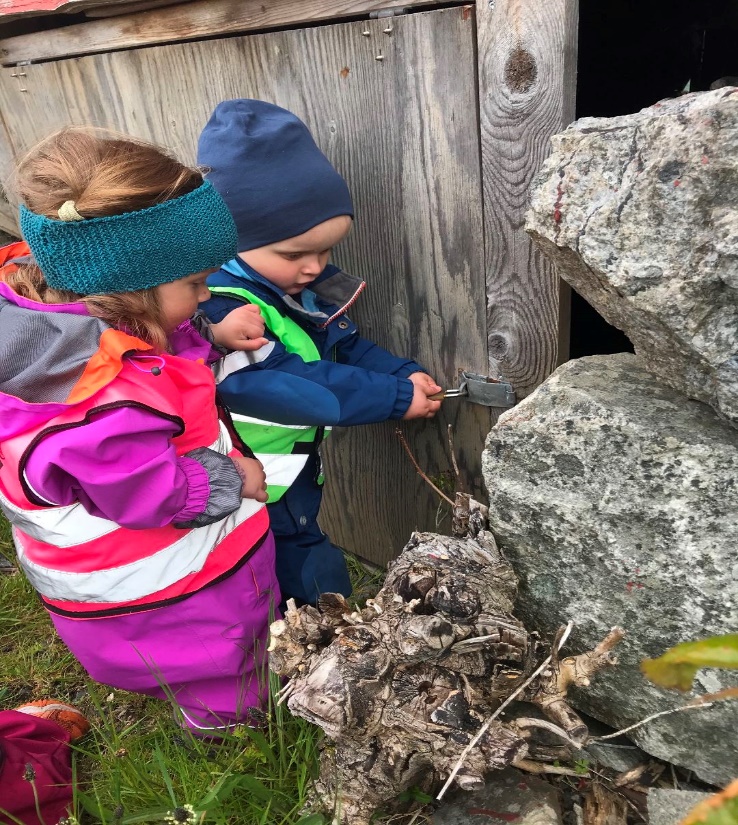 Digitale verktøyI Naustvågen barnehage ynskjer me at det skal vera naturleg å nytta digitale verktøy i arbeidet med borna. Kvar avdeling skal ha tilgjengeleg mobil, pc, ipad, diverse musikk- og lydutstyr. Barnehagen har tilgjengeleg lerret som kan nyttast saman men digital projektor. Ved bruk av dei ulike digitale verktøya i det pedagogiske arbeidet, ynskjer me å gje borna støtte til deira læreprosessar og gje høve for eit rikt og allsidig læringsmiljø for kvar einskilt.  Dette utstyret skal og nyttast med omhu og vera med å gje borna ei gryande digital dømmekraft.Fagområda/progresjonsplan -frå rammeplan 2017«Arbeidet i barnehagen må tilpassast borna sin alder og modning.  I kvar gruppe vil dei møta fagområda, men på ein ulik og variert måte i høve alder og modning.»Kommunikasjon, språk og tekstGjennom arbeid med kommunikasjon, språk og tekst skal barnehagen bidra til at borna:uttrykkjer kjenslene sine, tankar, meiningar og erfaringar på ulike måtar brukar språket til å skapa relasjonar, delta i leik, og som reiskap til å løysa konfliktar vidareutviklar omgrepsforståinga si og brukar eit variert ordforråd leikar, improviserer og eksperimenterer med rim, rytme, lydar og ord møter eit mangfald av eventyr, forteljingar, segner og andre uttrykksformer oppleva spenning og glede ved høgtlesing, forteljing, song og samtale utforskar og gjer seg erfaringar med ulike skriftspråksuttrykk, som leikeskrift, teikning og bokstavar, gjennom lese- og skriveaktivitetar me les bøker og arbeider med språkløyperSlik gjer me det:Fagområde:	              0-3 åringen			      3-4 åringen              5-6 åringenKropp, rørsle, mat og helseGjennom arbeid med kropp, rørsle, mat og helse skal barnehagen bidra til at borna: opplever trivsel, glede og meistring gjennom allsidige rørsleerfaringar, inne og ute, året rundt vert kjende med eigne behov, får kjennskap til menneskekroppen og utviklar gode vanar for hygiene og eit variert kosthald vidareutviklar motoriske dugleikar, kroppskontroll, koordinasjon og fysiske eigenskapar opplever å vurdera og meistra risikofylt leik gjennom kroppslege utfordringar vert trygge på eigen kropp, får ei positiv oppfatning av seg sjølv og vert kjent med eigne kjensler set grenser for eigen kropp og respekterer andre sine grenser får innsikt i kvar maten kjem frå, produksjon av matvarer og vegen frå mat til måltid Slik gjer me det:Fagområde:	              0-3 åringen			      3-4 åringen              5-6 åringen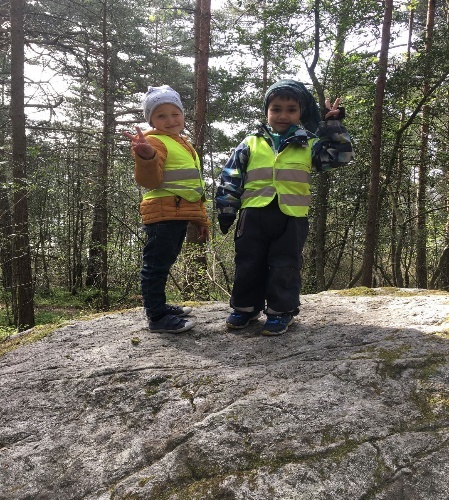 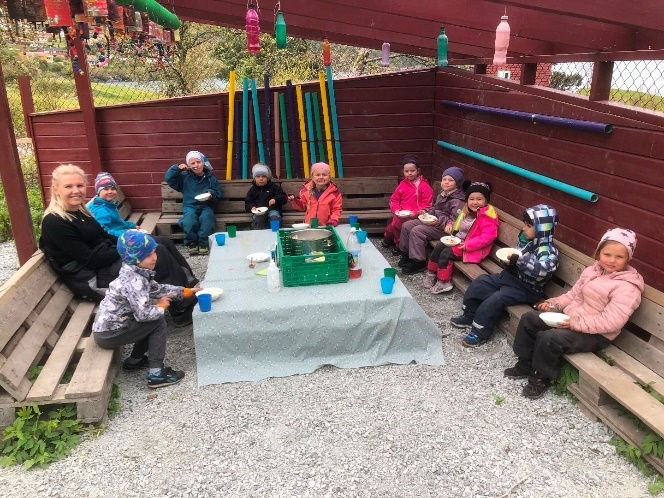 Kunst, kultur og kreativitetGjennom arbeid med kunst, kultur og kreativitet skal barnehagen bidra til at borna: har tilgang til materialar som støttar opp om dei leikande og estetiske uttrykksformene brukar fantasi, kreativ tenking og skaparglede får arbeida med inntrykk og kjensler i møte med kunst, kultur og estetikk gjennom skapande verksemd ute og inne møter eit mangfald av kunstnariske og kulturelle uttrykksformer og utforskar og deltek i kunst- og kulturopplevingar saman med andre brukar ulike teknikkar, materialar, verktøy og teknologi til å uttrykkja seg estetisk kjenner seg glade og stolte over eiga kulturell tilhøyrsle Slik gjer me det:Fagområde:	              0-3 åringen			      3-4 åringen              5-6 åringen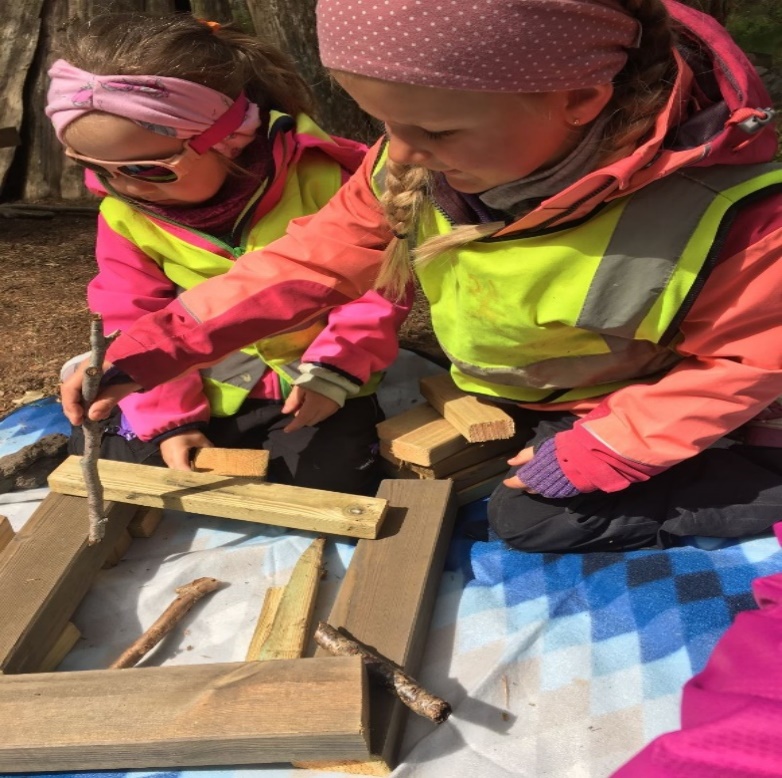 Mengd, rom og formGjennom arbeid med mengd, rom og form skal barnehagen bidra til at bornaSlik gjer me det:Fagområde:	              0-3 åringen			      3-4 åringen              5-6 åringen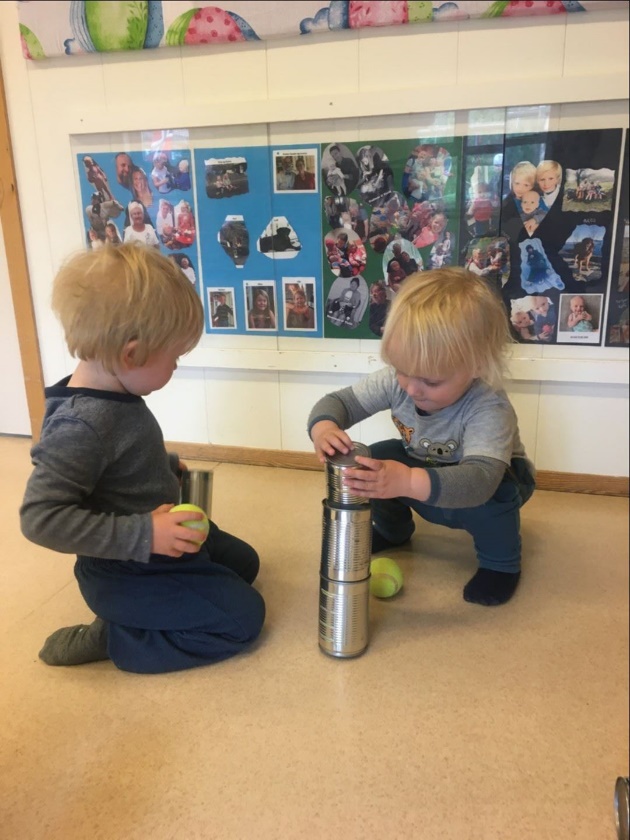 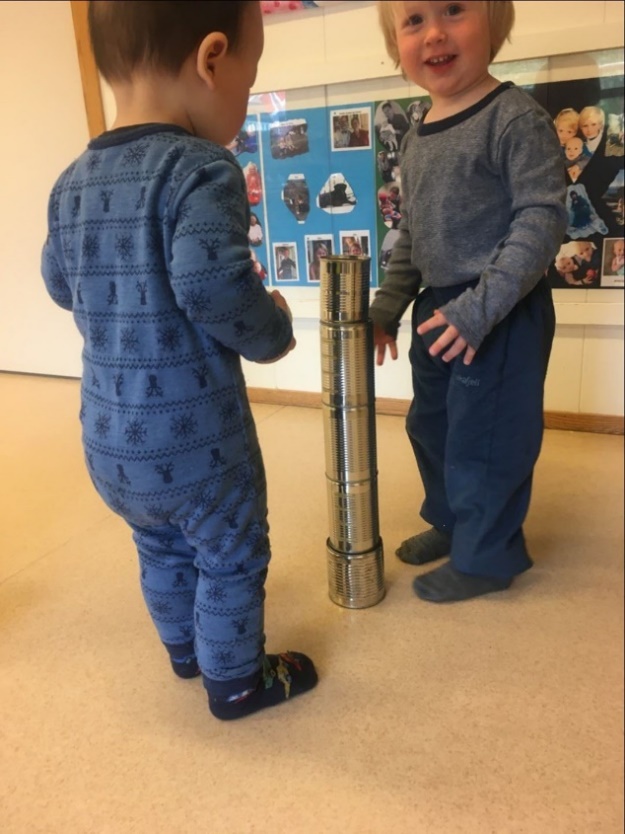 Natur, miljø og teknologiGjennom arbeid med natur, miljø og teknologi skal barnehagen bidra til at borna: får oppleva og utforska naturen og mangfaldet i naturen får gode friluftsopplevingar året rundt får oppleva, utforska og eksperimentera med naturfenomen og fysiske lover får kjennskap til naturen og berekraftig utvikling, lærer av naturen og utviklar respekt og gryande forståing for korleis me kan ta vare på naturen får kunnskap om dyr og dyrelivlagar konstruksjonar av ulike materialar og utforskar kva mogelegheiter reiskapar og teknologi kan by påfår kjennskap til livssyklusen til mennesket Slik gjer me det:Fagområde:	              0-3 åringen			      3-4 åringen              5-6 åringen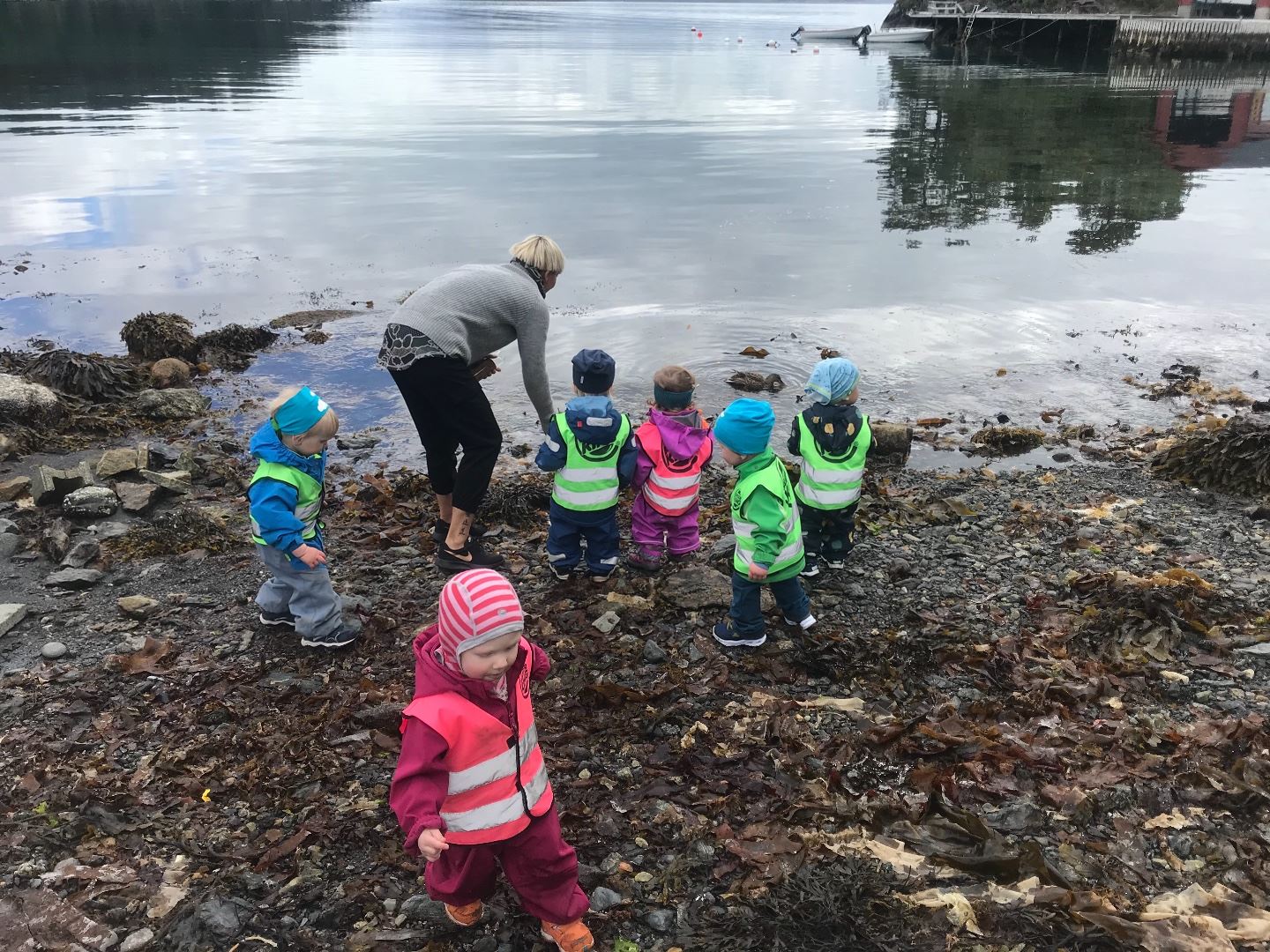 Etikk, religion og filosofiGjennom arbeid med etikk, religion og filosofi skal barnehagen bidra til at borna: får kjennskap til grunnleggjande verdiar i kristen og humanistisk arv og tradisjon og blir kjende med religionar og livssyn som er representert i barnehagen utforskar og undrar seg over eksistensielle, etiske og filosofiske spørsmål får kjennskap til, forstår og reflekterer over grunnleggjande normer og verdiar får ei forståing for at det finst mange ulike måtar å forstå ting på og å leva saman på utviklar interesse og respekt for kvarandre og forstår verdien av likskapar og forskjellar i eit fellesskap Slik gjer me det:Fagområde:	              0-3 åringen			      3-4 åringen              5-6 åringen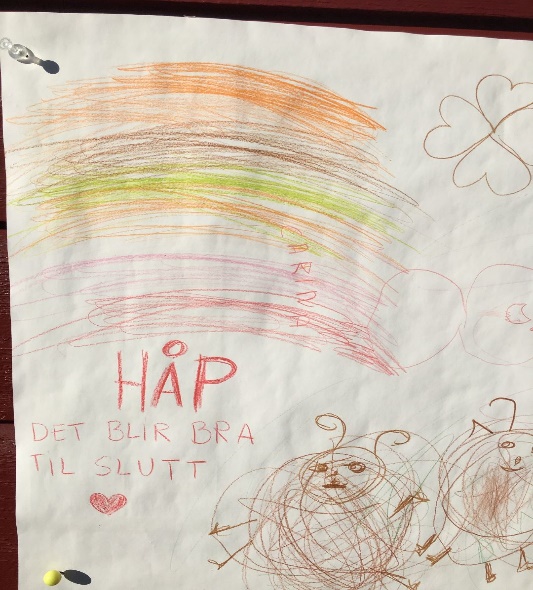 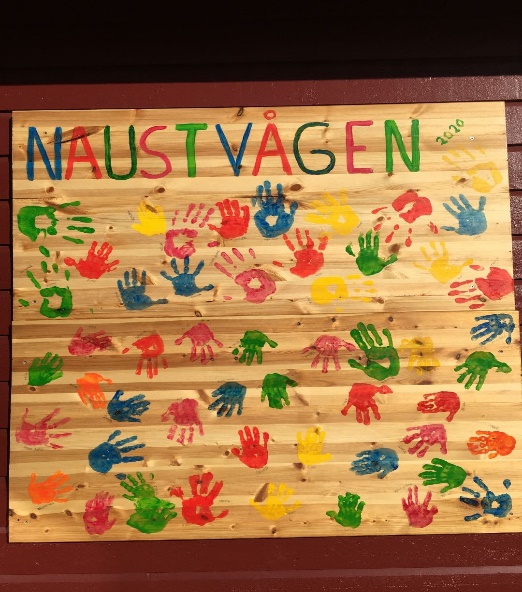 Nærmiljø og samfunnGjennom arbeid med nærmiljø og samfunn skal barnehagen bidra til at borna: vert oppmuntra til å medverka i eigen kvardag og utviklar tillit til samfunnsdeltaking erfarer at alle får utfordringar og like høve til å delta utforskar ulike landskap, vert kjende med institusjonar og stader i nærmiljøet og lærer å orientera seg og ferdast trygt vert kjende med lokalhistorie og lokale tradisjonar vert kjende med ulike tradisjonar, levesett og familieformer vert kjende med at samane er Norges urbefolkning og få kjennskap til samisk kultur får kjennskap til nasjonale minoritetar  Slik gjer me det:Fagområde:	              0-3 åringen			      3-4 åringen              5-6 åringen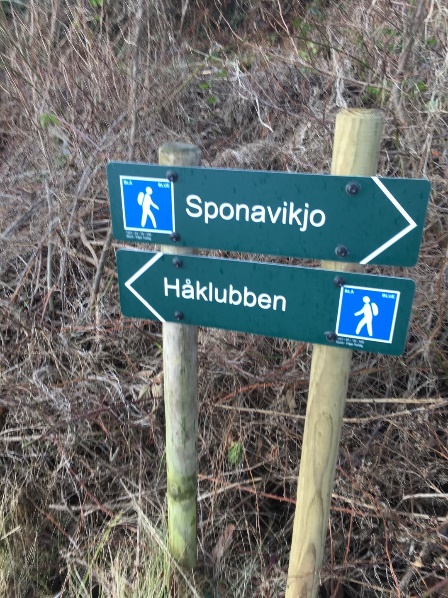 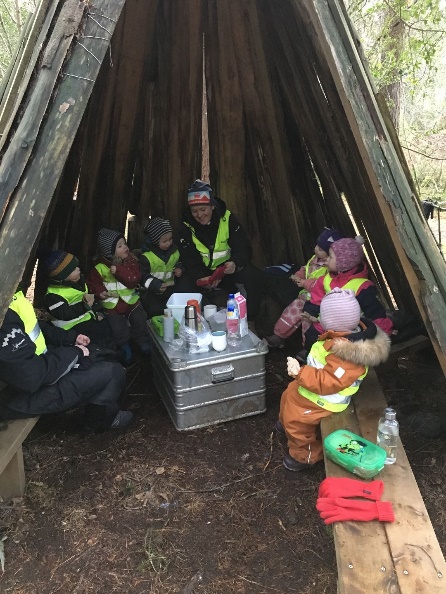 Satsingsområde 2020/2021: Ein inkluderande barnehage Bakgrunn for val av tema:Barnehagen skal vera ein trygg og god stad for alle born. Det er viktig at me arbeider for at alle born skal få gode relasjonar til dei vaksne og dei andre borna. Me arbeider førebyggjande for å unngå mobbing og krenkingar ved å styrka borna sin sosiale og språklege kompetanse. Ei god språkutvikling og eit inkluderande miljø dannar grunnlaget for sosial, kognitiv og emosjonell utvikling.For å arbeida for å fremja ein inkluderande barnehage har me i Naustvågen barnehage valt å:arbeida med å skapa gode relasjonar  - fokus på vaksenrolla, den vaksne har alltid ansvaretarbeida med Språkløyper, språkstimuleringha tema, gje borna felles opplevingar, felles glede og høve til medverknadfokus på overgangararbeida med BTI (betre tverrfagleg innsats)ha fokus på leik- og læringsmiljøetKvar avdeling og aldersgruppe vil arbeida ut frå gruppa sin alder, modning og interesser. Born og foreldre skal få høve til å påverka arbeidet i barnehagen. Dei pedagogiske leiarane har ansvar for planlegging, dokumentasjon og vurdering av alt arbeid knytt til avdelinga/gruppa.Desse områda vil de sjå att i både vekeplanar og månadsskriv som vert sendt på e-post til alle foreldre.Gjennom dette arbeidet vil me gje kvart einskilt barn:ei kjensle av å vera verdifulltilhøyrslegode haldningar, verdiar og fokus på å vera ein god vengode og magiske stunder som gir humor og gledehøve til å utvikla fantasiengode opplevingar i grupper/ein til einein kvardag med fokus på god språkstimuleringhøve til å reflektera kring kjensler, moralske tema og ulike perspektivhøve til å oppleva og erfara kulturarvhøve til å styrka fagområdet språk, tekst og kommunikasjonhøve til å styrka sin  sosialkompetanse – der empati/prososial læring er i fokusha fokus på foreldresamarbeid og gje god serviceTradisjonarVed feiring og markering av tradisjonar vert det på kvar avdeling teke omsyn til alder og modning.Bursdag:Flagg og plakat vert hengt opp på ytterdøra.Bursdagsbarnet får sitja på ”Den gode stol” og vera midtpunkt. Dei andre borna seier positive ting til/om bursdagsbarnet, eller gjev ein klem slik dei gjer på Krabben.Kvar avdeling feirar på sin måte, søsken får vera med å feira.Internasjonal veke:Kvar haust vil me ha to veker (43 og 44) der me har fokus på alle dei ulike nasjonalitetane som er representert her i barnehagen. Då vil me «reisa» med fly til kvart einskilt land og visa borna ulike ting/særtrekk frå ulike land.Kafé:underhalding uteutstilling av det borna har laga er nedeinviterer besteforelde og foreldregjester og born «minglar»/sal av matinntekta går til Redd BarnaAdvent:dei eldste deltek på julevandring i kyrkjanorske juletradisjonar og juleevangeliet vert formidla på ein enkel og lett forståeleg måteLucia: me feirar ”Lucia- dagen” og fortel litt om bakgrunnen for denne dagenNissefest:alle har på seg ”nisseklede”me har fellessamling. Dei eldste har ansvar for dagenme går rundt juletreet og syng julesongar, og får besøk av den ”ekte” julenissenet ”nissegrautSamefolkets dag:6.februar er det Samefolkets dag. Me markerer den med å ha ein fagdag der me gjev borna opplevingar frå samefolkets tradisjonar og levesett.Karneval:me har karnevalsveke med fokus på fagområdet «kunst, kultur og kreativitet». Me lagar utkledingsklede i høve eventyret me arbeider med, rytmeinstrument og øver på typiske ”karnevalsongar”.me pyntar barnehagen med ballongarborna kler seg ut i barnehagenpå festen syng me songane me har øvd på, dansar og har ”Katta i sekken” der borna på Kråkebollo får slåFastelaven:me plukkar bjørkeris som borna pyntarme lagar fastelavensbollerBarnehagedagen:dei eldste er med og markerer dagen lokalt saman med andre barnehagardagen vert markert i barnehagen ut frå alder og modningme har fokus på eitt tema denne dagenPåske:avdelingane syng påske- og vårsongarme lagar påskepyntme fortel påskebodskapenformidlar norske påsketradisjonarme har påskefrukost for besteforeldreme startar med påske i veke 13 og 1417. mai:alle øver på nasjonalsongen heile barnehagen går i tog dagen før 17.maime et pølse i brød, is og muffinsme har 17. mai-leikardei eldste har ansvar for detteFagdag:I løpet av året skal me ha 3 fagdagar. Personalet står fritt til å velja tema, men det skal sjølvsagt vera ut i frå rammeplanen. Me har her fokus på alder og modning. Fagdagane våre står i kalenderen.Sommarfest:Som ei felles avslutning på barnehageåret har me sommarfest for alle borna m/familie kl. 14.00. – 16.00.Barnehagen serverer enkel middag, og kaffi med noko attåt.Barnehagen har ei songstund/underhaldning for foreldra.Me gjer stas på dei borna som skal starta på skulen om kvelden, samt dei har overnatting. Årsplanen er godkjent av SU 30.06.2020Anne Margrethe Madtsen – leiar i Samarbeidsutvalet.     Mona Vaage – styrar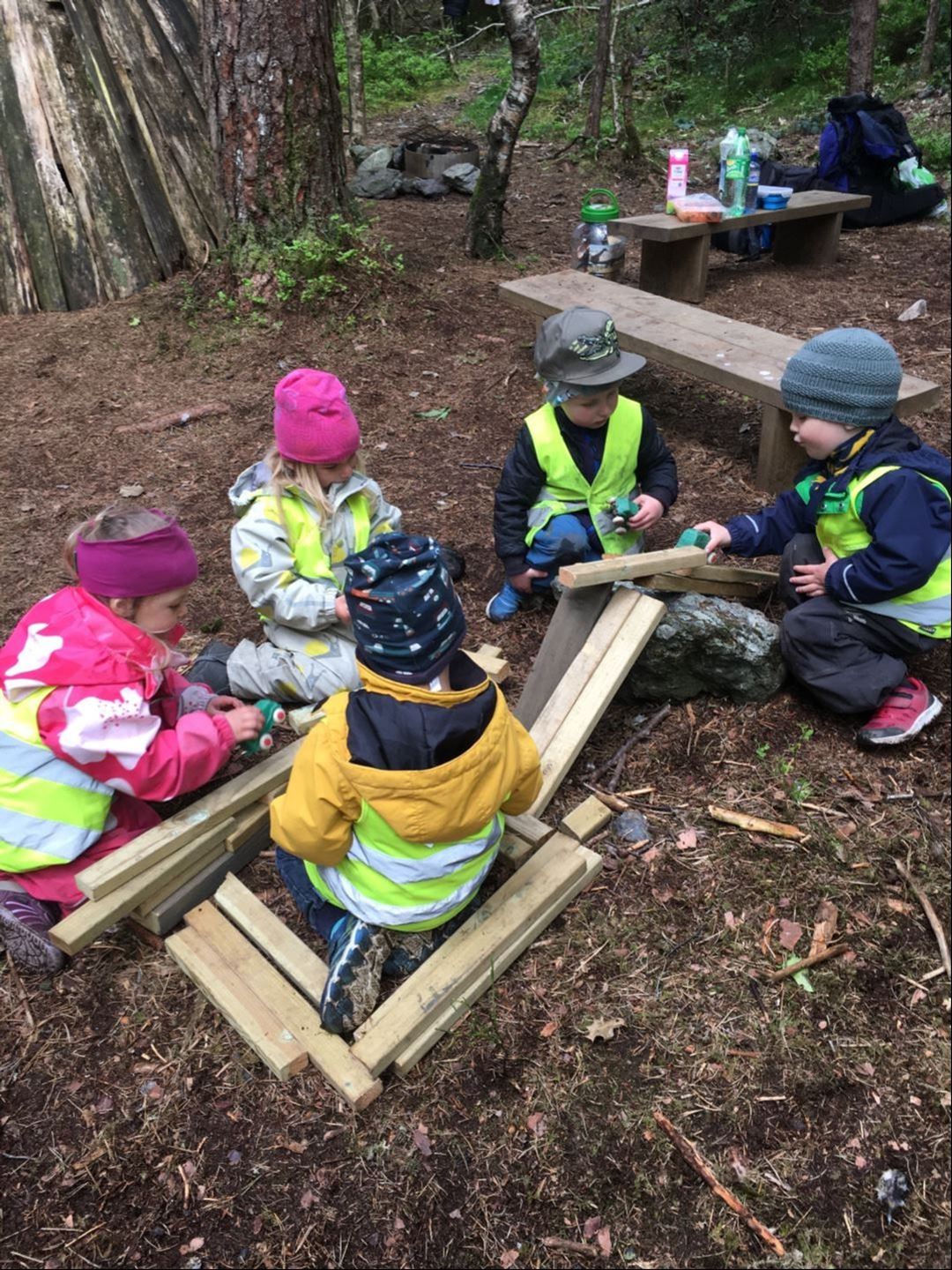 Kommunikasjon, språk og tekst- syng enkle songar/dansar, både i samling og spontant- gjenkalla ting me har gjort- har gode samtalar- les bøker/fortel eventyr- nyttar snakkepakken-språkløyper- gjev dei høve til å opptre med song for andre born og vaksne- samling med fokus på språkaktivitetar som song, rim, forteljarglede    (fortelja – lytta)- fører lengre samtalar med borna, der ein flyttar seg i fortid/notid, undring og finn samanhengar-språkløyper- lærer borna meir avanserte songar- gjer borna medvitne på rytme- brukar rørsler til ulike typar musikk- arbeider aktivt med språksprell- les bøker- gjer oss kjent med alfabetet- arbeider med tekstskaping-språkløyperKropp, rørsle og helse- har rom/fysisk plass for å bruka kroppen sin- nyttar turar i ulendt terreng- gjer borna kjent med å nytta ulike reiskapar som malepensel, saks osb.- er mykje ute i naturen og stimulerer borna til å klatra, klyva, hoppa osb. ved å nytta det som finst i naturen- finmotorikken utviklar seg i større grad og vert spesialisert, t.d. blyantgrep, knappar/hemper på sko og klede- verta kjent med viktigheita av gode klede etter årstida- nyttar naturen til store fysiske aktivitetar-nyttar drama som metode i arbeidet vårt-fokus på kroppen vår- fokus på kosthald- nyttar ulike materialar som stimulerer finmotorikken-lagar middag Kunst, kultur og kreativitet- oppmuntrar borna til å gjera seg kjent i barnehagen, plassen sin, hylla, rom, kjøkken o.l.- formingsoppgåver- nyttar bilete, som vert presentert på ulike måtar - borna får erfara ulike estetiske uttrykksmåtar som teikning, måling modellkitt, song, dans og drama- opnar opp for og stimulerer borna sin kreativitet- nyttar museum og kulturhus - gjev borna høve til å teikna og nytta ulike materialar- nyttar bilete, teater og film i tema- puslespel- lego-oppdagar og undrar seg over matematiske samanhengar-utviklar forståing for grunnleggande matematiske omgrep-leikar og eksperimenterer med tall, mengd og teljing og får erfaring med ulike måtar å uttrykkja dette på-erfarer og samanliknar storleikar i omgjevnadene-brukar kroppen og sansane for å utvikla romforståing-undersøkjer og kjenner igjen eigenskapar ved former, og sorterer dei på forskjellige måtar-undersøkjer og får erfaring med å løysa matematiske problem og opplever glede ved matematikkTal, rom og form- nyttar talrekka 1,2,3,4,5- gjev borna erfaring med former og farge- nyttar talregler- er undrande og nyfikne saman med borna- borna får erfaring med likskapar og forskjellar, og å sjå samanhengar, nytta ulike omgrep- tel og nyttar talrekka fram til 10 - nyttar puslespel og enkle spel- sortering- er undrande saman med borna i høve til tal og enkle reknestykke/storleikar- spelar spel med terning- spelar kort- tel i samlinga- brukar «mattekassen»Natur, miljø og teknikk- er ute kvar dag og gjev borna opplevingar og erfaringar- går turar i nærmiljøet, lengda på turane aukar proporsjonalt med at søvnbehovet minkar- har fokus på årstider- eksperimenterer, prøver ut ting og undrar oss saman med borna- er ute på langturar og opplever ulike miljø- lagar mat ute- lagar mat av det naturen gjev oss- nyttar ting me finn i naturen i tema- fast turdag og vitjar ulike miljø - nyttar båten- lagar mat i naturen- nyttar det me finn i naturen til å skapa- let borna få leika, utforska og vera i naturen- sorterer bossEtikk, religion og filosofi- unike og flotte bursdagsfeiringar- byggjer vidare på det einskilte barnet sin styrke- arbeider etter Vygotskij for å vera klar når det er tid for å hjelpa barnet til nye meistringar-nyttar Steg for Steg- oppmuntrar til å sei kva dei sjølv ynskjer og vil/ikkje vil- tek borna sine kjensler på alvor- nyttar Steg for Steg og har fokus på kjensler/andre sine kjensler (empati)- gjev borna høve til å oppleva meistring- arbeider medvite med å gje borna tru på seg sjølv- gjev rom for samtale og undring- har fokus på å gjera borna meir sjølvstendige og gje dei høve til å vera ein del av ei gruppe med fokus på samhandling- set fokus på høgtider og tradisjonarNærmiljø og samfunn- er med på å bidra til fellessamlingar og tradisjonar barnehagen har-gjer borna kjent med barnehageområdet- turar i nærmiljøet- øver på å vera ein del av ei gruppe- er med på å bidra til fellessamlingar og tradisjonar barnehagen har- har faste langturar- er med på å ta vare på våre faste turplassar- er med på å bidra til fellessamlingar og tradisjonar barnehagen har- har faste langturar- har ein «opplevingsdag»- deltek på ulike aktivitetar som nærmiljøet inviterer oss til- er med på å ta vare på våre faste turplassar, samt vidareutvikla dei